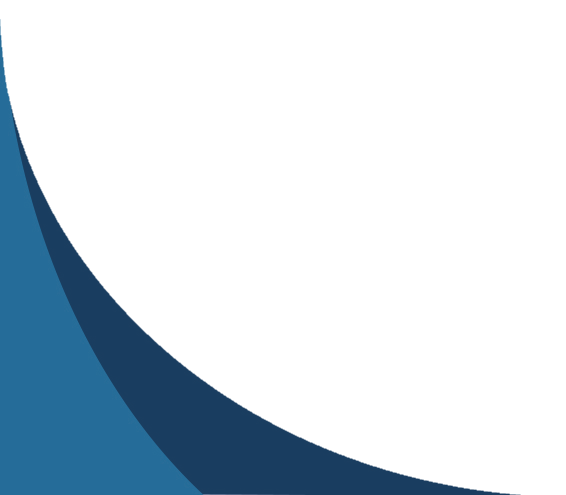 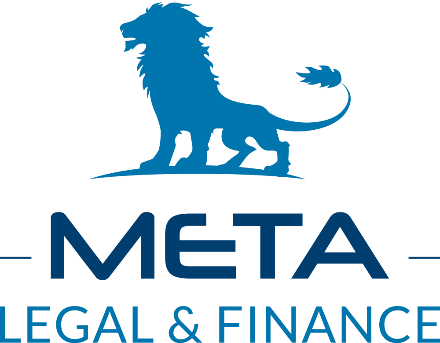 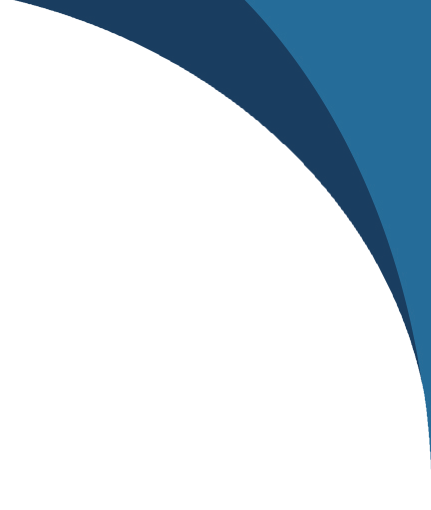 Dear <<Name>>,This letter confirms your registration to attend <<EventSelection>> on <<{dateFormat(Date, ‘EEEE, dd 'of' MMMM, yyyy’,‘MM-dd-yyyy’)}>>The following names have been added in the guest list<<Name>><<cs_HasGuest>><<GuestName>><<es_HasGuest>>The link to join the event will be sent to the email shortly.Please refer to the event information packet attached.Yours Sincerely,Tulio McCarter,Senior Project Manager.<<EventSelection>> Speaker Bio:<<cs_{EventSelection = ‘Business Finance Basics’}>> Rikuto Iwase is the speaker. <<else_{EventSelection =‘Non-profit Finance Training’ }>> Tulio McCarter is the speaker. <<else_{EventSelection =‘Accounting Essentials for Small Businesses’}>>Mandy Ebersbach is the speaker.<<else>>Julie Partner is the speaker.<<es_>>Lorem ipsum dolor sit amet, consectetur adipiscing elit, sed do eiusmod tempor incididunt ut labore et dolore magna aliqua. Available Slots on <<{dateFormat(Date, ‘EEEE, dd 'of' MMMM, yyyy’,‘MM-dd-yyyy’)}>>09.30 AM11.00 AM03.45 PM